Exhibit I.O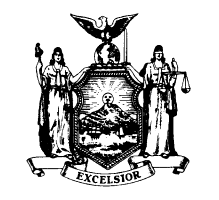 State of New York Department of Civil Service Albany, NY 12239MWBE UTILIZATION PLANOFFICE OF FINANCIAL ADMINISTRATION	MWBE-100 (9/2011)INSTRUCTIONS: All Offerors must complete this MWBE Utilization Plan and submit it as part of their Proposal. The Plan must contain a detailed description of the services to be provided by each Minority and/or Woman-Owned Business Enterprise (M/WBE) identified by the Offeror.INSTRUCTIONS: All Offerors must complete this MWBE Utilization Plan and submit it as part of their Proposal. The Plan must contain a detailed description of the services to be provided by each Minority and/or Woman-Owned Business Enterprise (M/WBE) identified by the Offeror.INSTRUCTIONS: All Offerors must complete this MWBE Utilization Plan and submit it as part of their Proposal. The Plan must contain a detailed description of the services to be provided by each Minority and/or Woman-Owned Business Enterprise (M/WBE) identified by the Offeror.INSTRUCTIONS: All Offerors must complete this MWBE Utilization Plan and submit it as part of their Proposal. The Plan must contain a detailed description of the services to be provided by each Minority and/or Woman-Owned Business Enterprise (M/WBE) identified by the Offeror.INSTRUCTIONS: All Offerors must complete this MWBE Utilization Plan and submit it as part of their Proposal. The Plan must contain a detailed description of the services to be provided by each Minority and/or Woman-Owned Business Enterprise (M/WBE) identified by the Offeror.INSTRUCTIONS: All Offerors must complete this MWBE Utilization Plan and submit it as part of their Proposal. The Plan must contain a detailed description of the services to be provided by each Minority and/or Woman-Owned Business Enterprise (M/WBE) identified by the Offeror.INSTRUCTIONS: All Offerors must complete this MWBE Utilization Plan and submit it as part of their Proposal. The Plan must contain a detailed description of the services to be provided by each Minority and/or Woman-Owned Business Enterprise (M/WBE) identified by the Offeror.INSTRUCTIONS: All Offerors must complete this MWBE Utilization Plan and submit it as part of their Proposal. The Plan must contain a detailed description of the services to be provided by each Minority and/or Woman-Owned Business Enterprise (M/WBE) identified by the Offeror.Offeror Name:Offeror Name:Offeror Name:Offeror Name:Federal Identification No.:Federal Identification No.:Federal Identification No.:Federal Identification No.:Address:Address:Address:Address:Solicitation No.:Solicitation No.:Solicitation No.:Solicitation No.:City, State, Zip Code:City, State, Zip Code:City, State, Zip Code:City, State, Zip Code:M/WBE Goals for the Solicitation: MBE:	% WBE:	%M/WBE Goals for the Solicitation: MBE:	% WBE:	%M/WBE Goals for the Solicitation: MBE:	% WBE:	%M/WBE Goals for the Solicitation: MBE:	% WBE:	%1. M/WBE Subcontractors/Suppliers Name, Address, Email Address, Telephone No.2. Classification3. Federal ID No.3. Federal ID No.4. Detailed Description of Work (Attach additional sheets, if necessary.)4. Detailed Description of Work (Attach additional sheets, if necessary.)4. Detailed Description of Work (Attach additional sheets, if necessary.)5. Dollar Value of Subcontracts/SuppliesA.NYS ESD CertifiedMBE WBEB.NYS ESD CertifiedMBE WBE6. WAIVER REQUESTED: MBE:	YES	NO  If YES, submit form MWBE101	/	WBE:	YES	NO	If YES, submit form MWBE1016. WAIVER REQUESTED: MBE:	YES	NO  If YES, submit form MWBE101	/	WBE:	YES	NO	If YES, submit form MWBE1016. WAIVER REQUESTED: MBE:	YES	NO  If YES, submit form MWBE101	/	WBE:	YES	NO	If YES, submit form MWBE1016. WAIVER REQUESTED: MBE:	YES	NO  If YES, submit form MWBE101	/	WBE:	YES	NO	If YES, submit form MWBE1016. WAIVER REQUESTED: MBE:	YES	NO  If YES, submit form MWBE101	/	WBE:	YES	NO	If YES, submit form MWBE1016. WAIVER REQUESTED: MBE:	YES	NO  If YES, submit form MWBE101	/	WBE:	YES	NO	If YES, submit form MWBE1016. WAIVER REQUESTED: MBE:	YES	NO  If YES, submit form MWBE101	/	WBE:	YES	NO	If YES, submit form MWBE1016. WAIVER REQUESTED: MBE:	YES	NO  If YES, submit form MWBE101	/	WBE:	YES	NO	If YES, submit form MWBE101PREPARED BY (Signature):PREPARED BY (Signature):PREPARED BY (Signature):PREPARED BY (Signature):TELEPHONE NO.:TELEPHONE NO.:EMAIL ADDRESS:EMAIL ADDRESS:NAME AND TITLE OF PREPARER (Print or Type):NAME AND TITLE OF PREPARER (Print or Type):NAME AND TITLE OF PREPARER (Print or Type):NAME AND TITLE OF PREPARER (Print or Type):TELEPHONE NO.:TELEPHONE NO.:EMAIL ADDRESS:EMAIL ADDRESS:DATE: Offeror’s Certification Status:	MBE	WBEDATE: Offeror’s Certification Status:	MBE	WBEDATE: Offeror’s Certification Status:	MBE	WBEDATE: Offeror’s Certification Status:	MBE	WBETELEPHONE NO.:TELEPHONE NO.:EMAIL ADDRESS:EMAIL ADDRESS:SUBMISSION OF THIS FORM CONSTITUTES THE OFFEROR’S ACKNOWLEDGEMENT AND AGREEMENT TO COMPLY WITH THE M/WBE REQUIREMENTS SET FORTH UNDER NYS EXECUTIVE LAW, ARTICLE 15-A. FAILURE TO SUBMIT COMPLETE AND ACCURATE INFORMATION MAY RESULT IN A FIUNDING OF NONCOMPLIANCE AND/OR PROPOSAL DISQUALIFICATION.SUBMISSION OF THIS FORM CONSTITUTES THE OFFEROR’S ACKNOWLEDGEMENT AND AGREEMENT TO COMPLY WITH THE M/WBE REQUIREMENTS SET FORTH UNDER NYS EXECUTIVE LAW, ARTICLE 15-A. FAILURE TO SUBMIT COMPLETE AND ACCURATE INFORMATION MAY RESULT IN A FIUNDING OF NONCOMPLIANCE AND/OR PROPOSAL DISQUALIFICATION.SUBMISSION OF THIS FORM CONSTITUTES THE OFFEROR’S ACKNOWLEDGEMENT AND AGREEMENT TO COMPLY WITH THE M/WBE REQUIREMENTS SET FORTH UNDER NYS EXECUTIVE LAW, ARTICLE 15-A. FAILURE TO SUBMIT COMPLETE AND ACCURATE INFORMATION MAY RESULT IN A FIUNDING OF NONCOMPLIANCE AND/OR PROPOSAL DISQUALIFICATION.******************FOR DEPARTMENT USE ONLY************************************FOR DEPARTMENT USE ONLY************************************FOR DEPARTMENT USE ONLY************************************FOR DEPARTMENT USE ONLY************************************FOR DEPARTMENT USE ONLY******************SUBMISSION OF THIS FORM CONSTITUTES THE OFFEROR’S ACKNOWLEDGEMENT AND AGREEMENT TO COMPLY WITH THE M/WBE REQUIREMENTS SET FORTH UNDER NYS EXECUTIVE LAW, ARTICLE 15-A. FAILURE TO SUBMIT COMPLETE AND ACCURATE INFORMATION MAY RESULT IN A FIUNDING OF NONCOMPLIANCE AND/OR PROPOSAL DISQUALIFICATION.SUBMISSION OF THIS FORM CONSTITUTES THE OFFEROR’S ACKNOWLEDGEMENT AND AGREEMENT TO COMPLY WITH THE M/WBE REQUIREMENTS SET FORTH UNDER NYS EXECUTIVE LAW, ARTICLE 15-A. FAILURE TO SUBMIT COMPLETE AND ACCURATE INFORMATION MAY RESULT IN A FIUNDING OF NONCOMPLIANCE AND/OR PROPOSAL DISQUALIFICATION.SUBMISSION OF THIS FORM CONSTITUTES THE OFFEROR’S ACKNOWLEDGEMENT AND AGREEMENT TO COMPLY WITH THE M/WBE REQUIREMENTS SET FORTH UNDER NYS EXECUTIVE LAW, ARTICLE 15-A. FAILURE TO SUBMIT COMPLETE AND ACCURATE INFORMATION MAY RESULT IN A FIUNDING OF NONCOMPLIANCE AND/OR PROPOSAL DISQUALIFICATION.REVIEWED BY:REVIEWED BY:DATE:DATE:DATE:SUBMISSION OF THIS FORM CONSTITUTES THE OFFEROR’S ACKNOWLEDGEMENT AND AGREEMENT TO COMPLY WITH THE M/WBE REQUIREMENTS SET FORTH UNDER NYS EXECUTIVE LAW, ARTICLE 15-A. FAILURE TO SUBMIT COMPLETE AND ACCURATE INFORMATION MAY RESULT IN A FIUNDING OF NONCOMPLIANCE AND/OR PROPOSAL DISQUALIFICATION.SUBMISSION OF THIS FORM CONSTITUTES THE OFFEROR’S ACKNOWLEDGEMENT AND AGREEMENT TO COMPLY WITH THE M/WBE REQUIREMENTS SET FORTH UNDER NYS EXECUTIVE LAW, ARTICLE 15-A. FAILURE TO SUBMIT COMPLETE AND ACCURATE INFORMATION MAY RESULT IN A FIUNDING OF NONCOMPLIANCE AND/OR PROPOSAL DISQUALIFICATION.SUBMISSION OF THIS FORM CONSTITUTES THE OFFEROR’S ACKNOWLEDGEMENT AND AGREEMENT TO COMPLY WITH THE M/WBE REQUIREMENTS SET FORTH UNDER NYS EXECUTIVE LAW, ARTICLE 15-A. FAILURE TO SUBMIT COMPLETE AND ACCURATE INFORMATION MAY RESULT IN A FIUNDING OF NONCOMPLIANCE AND/OR PROPOSAL DISQUALIFICATION.UTILIZATION PLAN APPROVED:	YES	NO Date: 	 MBE CERTIFIED:	YES	NOWBE CERTIFIED:	YES		NO WAIVER GRANTED:		YES	NOTotal Waiver		Partial Waiver NOTICE OF DEFICIENCY ISSUED:	YES	NODate:  	UTILIZATION PLAN APPROVED:	YES	NO Date: 	 MBE CERTIFIED:	YES	NOWBE CERTIFIED:	YES		NO WAIVER GRANTED:		YES	NOTotal Waiver		Partial Waiver NOTICE OF DEFICIENCY ISSUED:	YES	NODate:  	UTILIZATION PLAN APPROVED:	YES	NO Date: 	 MBE CERTIFIED:	YES	NOWBE CERTIFIED:	YES		NO WAIVER GRANTED:		YES	NOTotal Waiver		Partial Waiver NOTICE OF DEFICIENCY ISSUED:	YES	NODate:  	UTILIZATION PLAN APPROVED:	YES	NO Date: 	 MBE CERTIFIED:	YES	NOWBE CERTIFIED:	YES		NO WAIVER GRANTED:		YES	NOTotal Waiver		Partial Waiver NOTICE OF DEFICIENCY ISSUED:	YES	NODate:  	UTILIZATION PLAN APPROVED:	YES	NO Date: 	 MBE CERTIFIED:	YES	NOWBE CERTIFIED:	YES		NO WAIVER GRANTED:		YES	NOTotal Waiver		Partial Waiver NOTICE OF DEFICIENCY ISSUED:	YES	NODate:  	